Vassar Square 

Glowing with Holiday 
Lights and Friendship 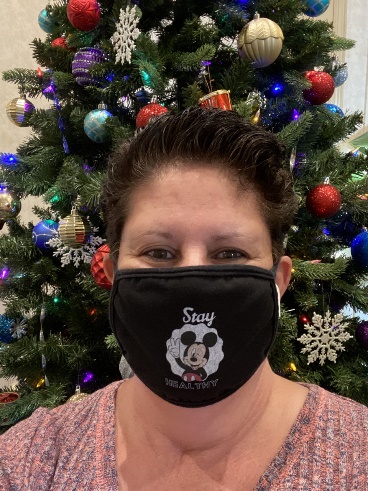 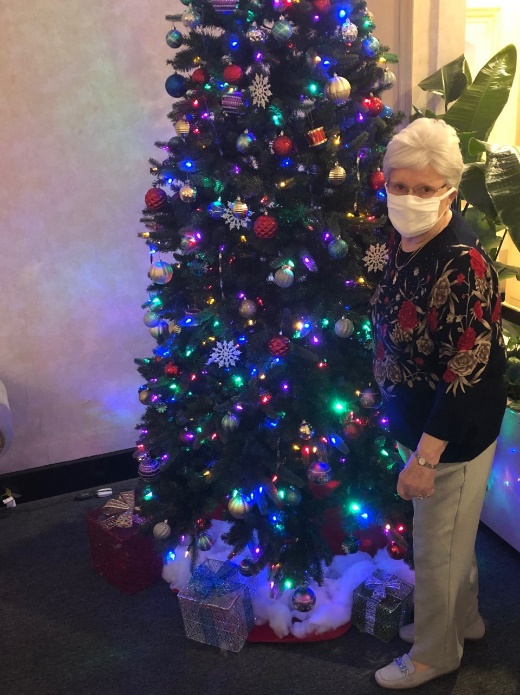 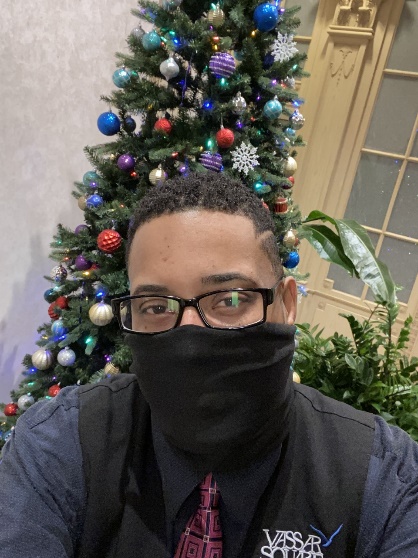 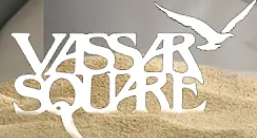 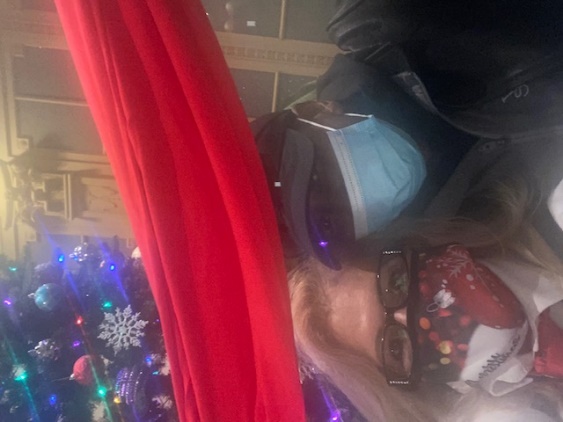 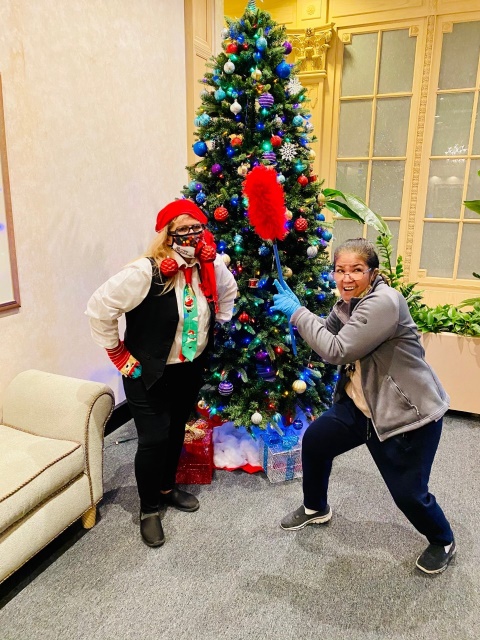 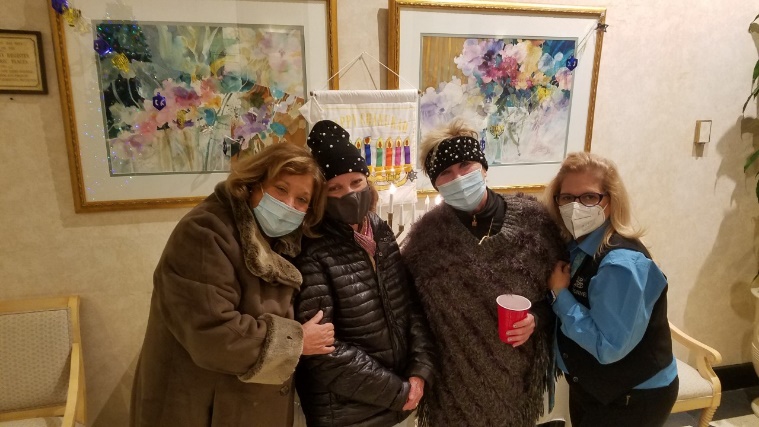 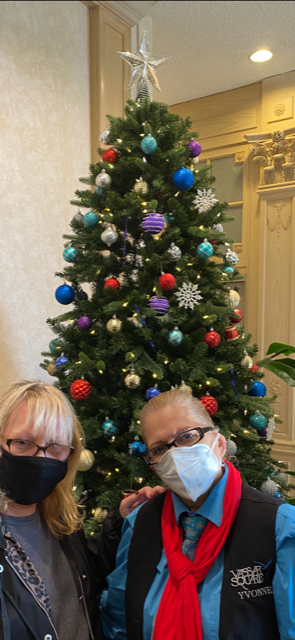 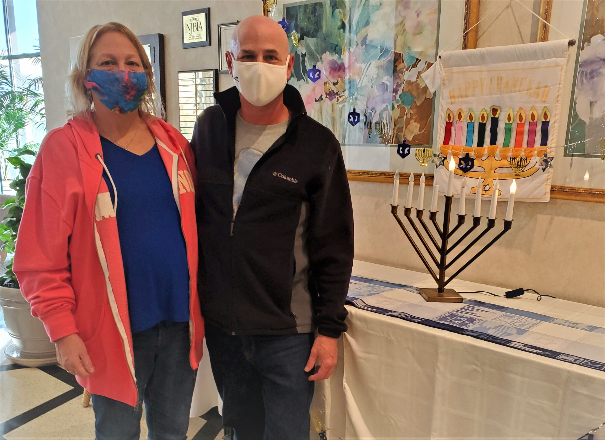 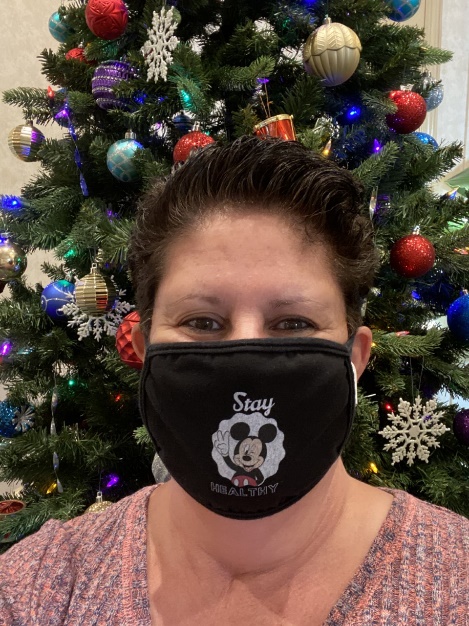 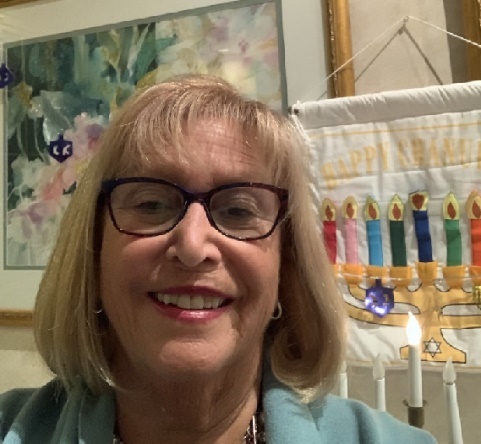 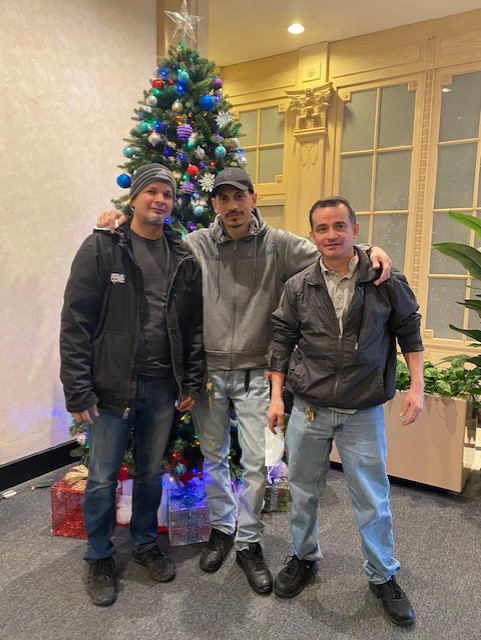 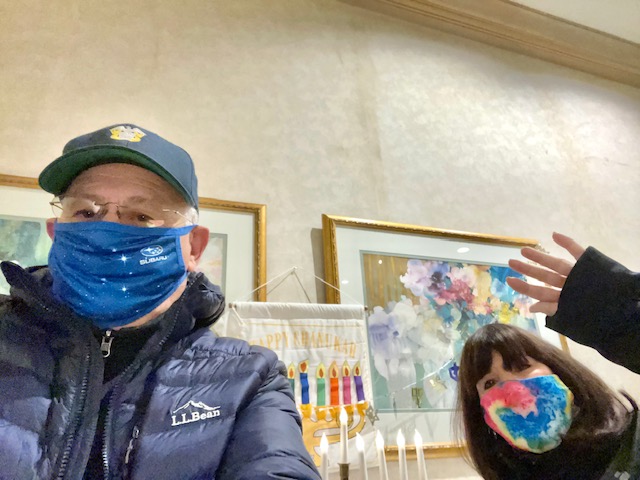 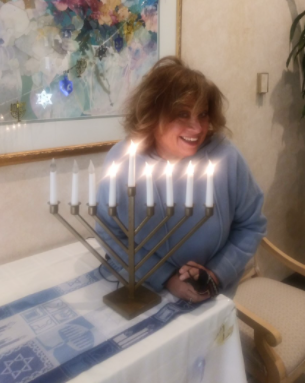 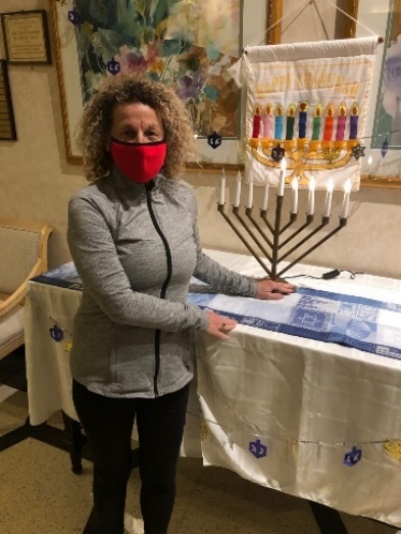 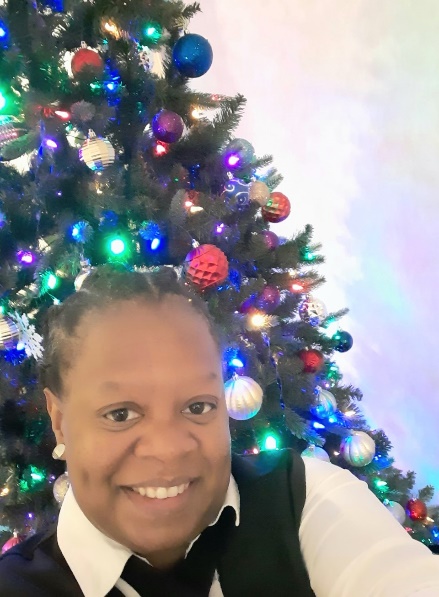 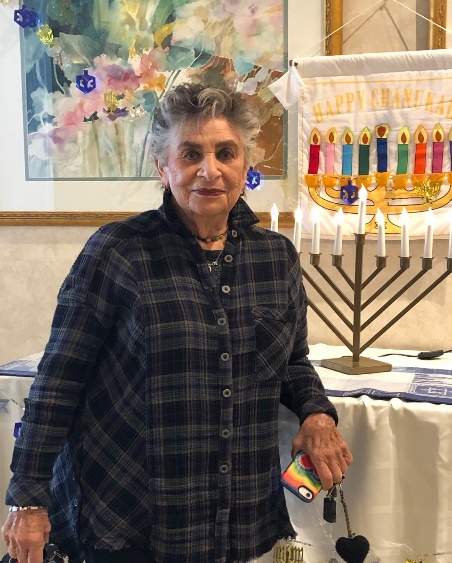 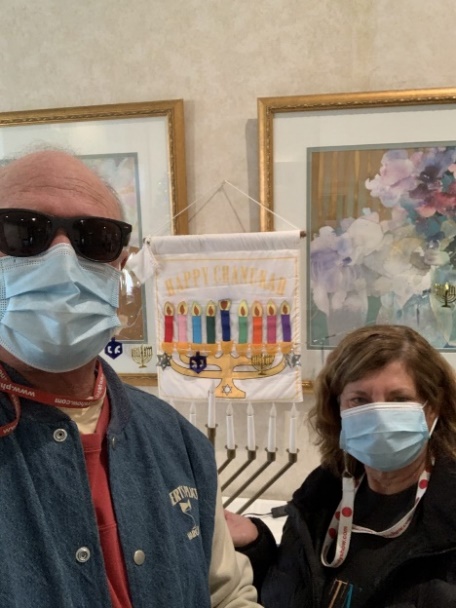 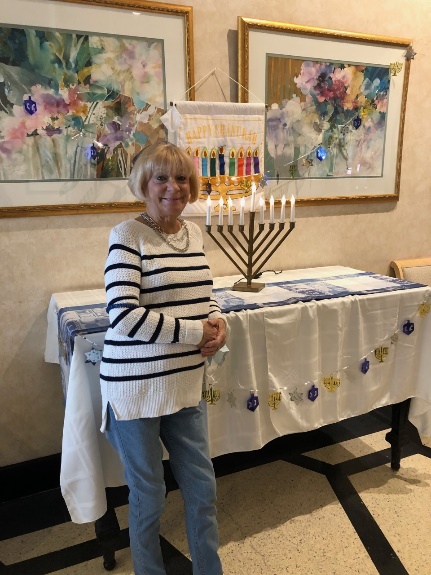 